                                                            بسمه‌تعالي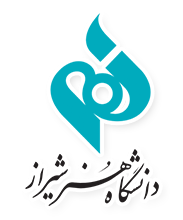                                   موافقت نامه داخلی اجراي طرح پژوهشي برون‌دانشگاهي                      شماره:                                               توسط اعضاء هيأت علمي دانشگاه هنر شيراز                             مورخ: بر اساس تفاهم‌نامه منعقده بين دانشگاه هنر شيراز و .............................................. به شماره ................................ مورخ .................... (که از این پس قرارداد اصلی نامیده می شود)، اين موافقت ‌نامه بين آقای دکتر محمدرضا مغاره، رئیس دانشگاه هنر شيراز (كه از اين پس مجری ناميده مي‌شود) و ....................................، عضو محترم هيأت علمي دانشگاه هنر شيراز (كه از اين پس مدیر طرح ناميده مي‌شود) به شرح زیر منعقد مي‌شود:ماده 1- مشخصات موافقت‌نامه: الف- موضوع طرح: ب- مبلغ اجراي موافقت‌نامه:             ج- مدت اجراي موافقت‌نامه:  د- تاريخ شروع موافقت‌نامه:  ه- جدول هزينه‌كرد (مطابق مفاد قرارداد اصلي): (کلیه مبالغ به ریال می‌باشد)ماده 2- مشخصات مدیر طرح و همكاران:ماده 3- تعهدات دانشگاه:الف: مبلغ موافقت‌نامه مطابق مفاد قرارداد اصلي و جدول هزينه‌كرد طرح (بند ه ماده يك) پس از كسر كسورات مربوطه و درخواست كتبي در وجه مجري پرداخت مي‌گردد (مدیر محترم مالي ملزم به رعايت مفاد اين موافقت‌نامه و از جمله بند ه ماده يك مي‌باشد).  بديهي است پرداخت‌ها براساس گزارش‌هاي پيشرفت‌كار مرحله‌اي و تأييد كارفرماي قرارداد اصلي و دانشگاه، پس از کسر کسورات قانونی انجام خواهد شد. همچنين كليه پرداخت‌ها منوط به ارائه اسناد مثبته هزينه‌كرد جدول (بند ه ماده يك) و از طريق امورمالي دانشگاه انجام مي‌گردد.ب: مبلغ هزينه پرسنلي مجري ............................. ریال و هزينه پرسنلي همكاران ............................ ریال مي باشد.تبصره: ماليات متعلقه به اين موافقت نامه از كل مبلغ موافقت‌نامه كسر نخواهد شد و ماليات صرفا از هزينه پرسنلي مجري و همكاران كسر خواهد شد.د: میزان بالاسری از مبالغ دریافتی از کارفرمای قرارداد اصلی محاسبه می شود.                                 موافقت نامه داخلی اجراي طرح پژوهشي برون‌دانشگاهي                      شماره:                                               توسط اعضاء هيأت علمي دانشگاه هنر شيراز                            مورخ: ماده 4- تعهدات مدیر طرح:الف: مدیر طرح متعهد مي‌شود اهداف موافقت‌نامه را مطابق مفاد طرح پژوهشي (پروپوزال) قرارداد اصلي بطور كامل انجام دهد. چنانچه مدیر طرح تمام يا قسمتي از تعهدات خود را به موقع انجام ندهد از جمله عدم اجرا يا تأخير در ارسال گزارش‌نهائي، هرگونه ضرر و زيان ناشي از آن متوجه مجري خواهد بود و مي‌بايست پاسخگو باشد.ب: مدیر طرح متعهد مي‌شود گزارش مرحله‌اي پيشرفت اجراي طرح پژوهشي (پروپوزال) مطابق مفاد قرارداد اصلی را همراه گزارش مالي و اسناد مثبته هزينه‌كرد مبالغ دريافتي مطابق جدول هزينه‌كرد طرح (بند ه ماده 1) ارائه نمايد. تسويه‌حساب نهائي با مدیر طرح و همكاران منوط به ارائه گزارش‌نهائي و تأييد آن توسط كارفرماي قرارداد اصلي و مجری (دانشگاه) و ارائه مفاصاحساب بيمه تامين اجتماعي مي‌باشد، همچنين كليه پرداخت‌ها منوط به ارائه اسناد مثبته هزينه‌كرد جدول (بند ه ماده يك) و از طريق امور مالي دانشگاه انجام مي‌گردد.ج: مدیر طرح متعهد مي‌شود گزارش‌نهائي را طبق الگوي تعيين شده مطابق مفاد طرح پژوهشي(پروپوزال) تهيه نموده و همراه با يك عدد لوح فشرده حاوي گزارش ‌نهائي به دانشگاه ارائه نمايد. مگر اينكه در قرارداد اصلي به گونه‌اي ديگر موافقت شده باشد.د: مدیر طرح متعهد مي‌شود نسبت به انجام هزينه‌هاي پيش‌بيني شده در طرح پژوهشي (پروپوزال) مطابق مفاد قرار داد اصلي و جدول هزينه‌كرد طرح (بند ه ماده 1) اقدام نمايد. كليه تجهيزات خريداري شده غيرمصرفي جهت اجراي طرح پژوهشي و همچنين دستگاه پايلوت كه در جريان اجراي طرح پژوهشي(پروپوزال) ساخته خواهد شد، جزء اموال دانشگاه محسوب مي‌شود و مدیر طرح متعهد است كليه اموال فوق را به دانشگاه مسترد نمايد. بديهي است در غير اين صورت هزينه‌هاي مربوطه قابل قبول نخواهد بود و هرگونه ضرر و زيان ناشي از عدم استرداد اموال متوجه مجري است و مي‌بايست پاسخگو باشد. مگر اينكه در قرارداد اصلي به گونه اي ديگر موافقت شده باشد.ه: مدیر طرح موظف است در پایان طرح، اسامی همکاران و درصد مشارکت هرکدام را کتباً به حوزه معاونت آموزشی و پژوهشی دانشگاه اعلام نماید. امتیاز پژوهشی مجري و همکاران پس از ارائه مفاصاحساب بیمه بر اساس میزان مشارکت آنها توسط واحد ارتباط با صنعت و کارآفرینی دانشگاه گواهی خواهد شد.و: اخذ مفاصاحساب بیمه تأمین اجتماعی بر عهده مدیر طرح می‌باشد و صدور گواهی اختتامیه پروژه منوط به ارائه مفاصاحساب بیمه می‌باشد. لذا 10 درصد از كل مبلغ موافقت‌نامه به عنوان ضمانت اخذ مفاصا حساب از اداره بيمه تامين اجتماعي نزد واحد مالی نگهداري و پس از ارائه مفاصاحساب بيمه به واحد ارتباط با صنعت و کارآفرینی، در وجه مدیر طرح كارسازي مي‌گردد.       ز: مدیر طرح متعهد است حتی الامکان از دانشجویان در اجرای طرح استفاده نماید. کلیه حقوق مادی و معنوی و مالکیت فکری و صنعتی، دانش فنی و تجهیزات این طرح و اموال تهیه شده به منظور اجرای آن و نیز نمونه و محصول بدست آمده به عنوان محصول و نتیجه پروژه، بطور کامل متعلق به طرح "......................................................"می‌باشد و متعهد ضمن اقرار و پذیرش این موضوع، حق هیچگونه ادعایی اعم از رسمی و غیر رسمی و طرح دعوی در این خصوص ندارد.ماده 5-فسخ موافقت نامه:چنانچه مجری (دانشگاه) احراز نماید که مدیر طرح قادر به اجرای موضوع و مفاد موافقت نامه نیست، می‌تواند با اطلاع به کارفرمای اصلی اقدام به فسخ موافقت‌نامه با مدیر طرح نماید. در این صورت مدیر طرح بایستی ضمن توقف اجرای موضوع موافقت‌نامه گزارش خود را تا مرحله فسخ به مجری ارائه و با دانشگاه تسویه نماید. بدیهی است مدیر طرح بایستی تمامی تعهدات مربوط به مواد و بندهای این موافقت نامه را در هنگام ارائه گزارش و تسویه حساب، به انجام رساند و نسبت به مواد و بندهای موافقت نامه پاسخگو باشد.ماده 6- اين موافقت‌نامه در 6 ماده و 14 بند و يك تبصره و در دو نسخه تنظيم گرديده كه هر دو نسخه حكم واحد دارند و از تاريخ امضاء طرفين قابل اجرا است.                                  موافقت نامه داخلی اجراي طرح پژوهشي برون‌دانشگاهي                      شماره:                                               توسط اعضاء هيأت علمي دانشگاه هنر شيراز                            مورخ: مواد هزينهپرسنليپرسنليپرسنليپرسنليتجهيزات امواليمواد مصرفيمسافرتهاي ضروريخدمات قراردادي و آزمايشگاهيساير هزينه‌هابالاسري‌ واحدبالاسري‌ واحدبالاسري مدیر پژوهشيبالاسري مجری (دانشگاه) مواد هزينهمجريهمكارانكاركنانكار دانشجوئيتجهيزات امواليمواد مصرفيمسافرتهاي ضروريخدمات قراردادي و آزمايشگاهيساير هزينه‌هابالاسري‌ واحدبالاسري‌ واحدبالاسري مدیر پژوهشيبالاسري مجری (دانشگاه) مواد هزينهمجريهمكارانكاركنانكار دانشجوئيتجهيزات امواليمواد مصرفيمسافرتهاي ضروريخدمات قراردادي و آزمايشگاهيساير هزينه‌هادانشكدهبخش/گروهبالاسري مدیر پژوهشيبالاسري مجری (دانشگاه) مبلغ (ريال)------------------5/21 %5/21 %10 %47 %مبلغ (ريال)------------------15%15%15%15%رديفنام ونام خانوادگيمرتبه، مدرك ورشته تحصيليدانشكده/مركز/پژوهشكدهسمت در پروژهمدیر طرح                مدیر واحد ارتباط با صنعت و کارافرینیمعاون آموزشی و پژوهشی رئیس دانشگاه هنر شیراز